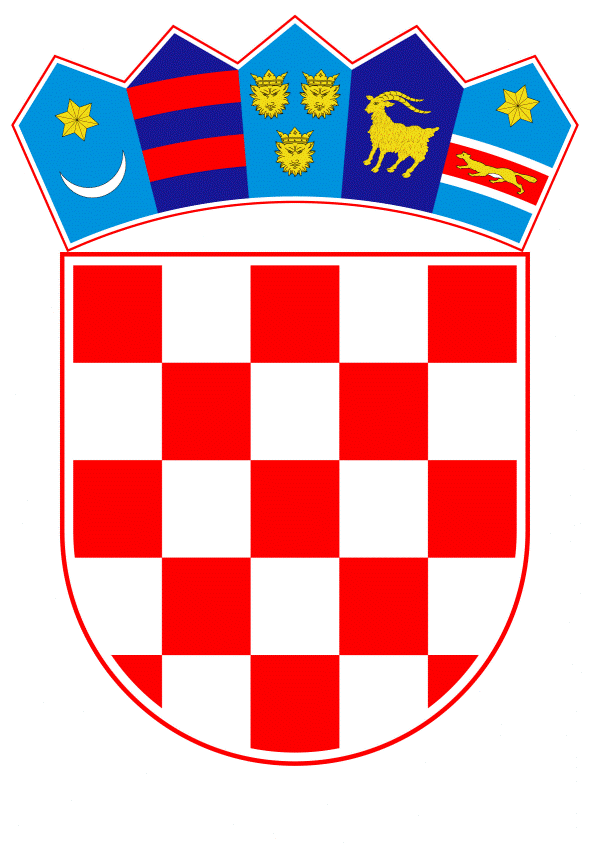 VLADA REPUBLIKE HRVATSKE	Zagreb, 11. veljače 2021.PREDLAGATELJ:	Ministarstvo gospodarstva i održivog razvoja PREDMET: Prijedlog zaključka u vezi naknade potraživanja za energiju isporučenu krajnjim kupcima iz kategorije kućanstvo na potresom pogođenim područjima društvu E.ON Hrvatska d.o.o.Banski dvori | Trg Sv. Marka 2  | 10000 Zagreb | tel. 01 4569 222 | vlada.gov.hr                                                                         1P R I J E D L O GNa temelju članka 8. i članka 31. stavka 3. Zakona o Vladi Republike Hrvatske (Narodne novine br. 150/11, 119/14, 93/16 i 116/18), Vlada Republike Hrvatske je na sjednici održanoj dana  _________________2021. godine donijela Z A K LJ U Č A KZadužuje se Ministarstvo gospodarstva i održivog razvoja da društvu E.ON Hrvatska d.o.o. nadoknadi potraživanja za isporučenu energiju u visini izdanih računa za razdoblje siječnja, veljače i ožujka 2021. godine krajnjim kupcima iz kategorije kućanstvo stradalih u potresu na području Sisačko-moslavačke i Zagrebačke županije i to: Grada Petrinje; Grada Gline; Grada Siska; Grada Hrvatske Kostajnice; Općine Lekenik; Općine Sunja; Općine Donji Kukuruzari; Općine Majur; Općine Dvor; Općine Topusko; Općine Gvozd; Općine Jasenovac; Općine Hrvatska Dubica i Općine Martinska Ves, Općine Pokupsko i Općine Kravarsko, osim naknade za korištenje elektroenergetske mreže koja se neće fakturirati opskrbljivačima temeljem Zaključka Vlade Republike Hrvatske od 18. siječnja 2021.Sredstva iz točke 1. ovog Zaključka osigurat će se preraspodjelom u okviru sredstava Državnog proračuna Republike Hrvatske za 2021. godinu. Klasa: Urbroj: Zagreb,P R E D S J E D N I Kmr.sc. Andrej PlenkovićObrazloženjeVlada Republike Hrvatske donijela je Odluku o proglašenju katastrofe na području pogođenom potresom (Narodne novine, broj 1/21) kojom je proglašena katastrofa uzrokovana potresom na području Sisačko-moslavačke, Zagrebačke i Karlovačke županije. Vlada Republike Hrvatske je svojim Zaključkom 18. siječnja 2021. zadužila  Hrvatsku elektroprivredu d.d. da u svrhu sanacije šteta na potresom pogođenim područjima u Sisačko-moslavačkoj županiji i Zagrebačkoj županiji doprinese na način da se krajnjim kupcima iz kategorije kućanstvo stradalih u potresu čiji su objekti pretrpjeli štete i/ili za one za koje je osiguran privremeni zamjenski smještaj na potresom pogođenim područjima, sukladno popisu jedinica lokalne samouprave Stožera civilne zaštite Republike Hrvatske, kroz svoja povezana društva, otpišu potraživanja nastala priključenjem zamjenskog objekta na elektroenergetsku mrežu, te drugih potraživanja u visini jedinstvenog računa za isporučenu energiju s pripadajućim naknadama za razdoblje siječnja, veljače i ožujka 2021. godine. Stožer civilne zaštite Republike Hrvatske je 20. siječnja 2021. donio popis jedinica lokalne zajednice na kojima će sva kućanstva bez obzira na stupanj pretrpljene štete biti oslobođena plaćanja troškova energije za razdoblje siječnja, veljače i ožujka 2021. godine. Na popisu se nalaze iz  Sisačko-moslavačke županije: Grad Petrinja; Grad Glina; Grad Sisak; Grad Hrvatska Kostajnica; Općina Lekenik; Općina Sunja; Općina Donji Kukuruzari; Općina Majur; Općina Dvor; Općina Topusko; Općina Gvozd; Općina Jasenovac; Općina Hrvatska Dubica i Općina Martinska Ves, te iz Zagrebačke županije Općina Pokupsko i Općina KravarskoNa područjima iz popisa lokalnih zajednica koje je Stožer civilne zaštite Republike Hrvatske donio djeluju i drugi opskrbljivači energijom među kojima najveći udio tržišta ima E.ON Hrvatska d.o.o. sa svojim povezanim društvima. Tako povezana društva E.ON Hrvatska d.o.o. distribuiraju i opskrbljuju plinom 1485 kućanstava te električnom energijom 5009 kućanstva na potresom pogođenom području.Projicirani ukupni trošak računa za distribuciju i opskrba plinom za razdoblje siječnja, veljače i ožujka 2021. godine procijenjena je na 8,4 milijuna kuna te za opskrbu električnom energijom 3,3 milijuna kuna. Ukupni trošak za energiju i ostala davanja koje će isporučiti  E.ON Hrvatska d.o.o. za navedena tri mjeseca procijenjen je na 11,7 milijuna kuna.Društvo E.ON Hrvatska d.o.o. se očitovalo da nije u mogućnosti zbog opsega i načina poslovanja otpisati potraživanja svojih kupaca iz kategorije kućanstvo na potresom pogođenom području za razdoblje siječnja, veljače i ožujka 2021. godine.Kako se ne bi pojedini kupci energije doveli u neravnopravan položaj Vlada Republike Hrvatske donosi ovaj Zaključak kojim će se  trošak za energiju kupcima koji je svojim kupcima na potresom pogođenom području isporučio E.ON Hrvatska d.o.o. nadoknaditi iz Državnog proračuna Republike Hrvatske. Točan iznos će se utvrditi temeljem razlike očitanja mjerila plina i električne energije na dane 31. prosinca 2020. i 31. ožujka 2021. Na računima koji se izdaju za mjesece siječanj, veljača i ožujak biti će navedena potrošnja za svako obračunsko mjerno mjesto odnosno kućanstvo, te će se navesti da se isti dug otpisuje. Društvo E.ON Hrvatska d.o.o. biti će dužno sve pojedine uplate kućanstava na ime tih mjeseci u vidu akontacije ili plaćenih računa tretirati kao preplatu za buduće razdoblje.Potrebna sredstva osigurat će se preraspodjelom u okviru sredstava državnog proračuna Republike Hrvatske.Slijedom navedenog odlučeno je kao u izreci ovog Zaključka. 